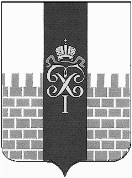 МЕСТНАЯ АДМИНИСТРАЦИЯ МУНИЦИПАЛЬНОГО ОБРАЗОВАНИЯ ГОРОД ПЕТЕРГОФПОСТАНОВЛЕНИЕ №_69
	В соответствии с Бюджетным  кодексом  Российской Федерации, Положением о бюджетном процессе в муниципальном образовании г.Петергоф и Постановлением местной администрации МО город Петергоф  от 26.09.2013 №150  «Об утверждении  Положения о Порядке разработки, реализации  оценки эффективности муниципальных программ и  о Порядке разработки и реализации ведомственных целевых программ и планов по непрограммным расходам местного бюджета МО  г. Петергоф» местная администрация муниципального образования город ПетергофПОСТАНОВЛЯЕТ:	1. Внести изменения в постановление местной администрации муниципального образования г. Петергоф №126 от 29.10.2021 «Осуществление экологического просвещения, а так же организация экологического воспитания и формирования экологической культуры в области обращения с твердыми коммунальными отходами»  на 2022 год (с изм. от 22.04.2022) согласно приложению  к настоящему постановлению.  	2.  Настоящее постановление вступает  в  силу  с  даты  официального опубликования.	3.  Контроль за исполнением  настоящего постановления оставляю за собой.Глава местной администрациимуниципального образования город Петергоф                         			            Т.С.ЕгороваПриложение  к Постановлению МА МО город Петергоф                                                                                                                                                                            Утверждено                                                                                                                                                                                                                       Глава МА МО г.Петергоф                                                                                                _______________Егорова Т.С.                                                                                                      «____» ___________ 20__г.ВЕДОМСТВЕННАЯ ЦЕЛЕВАЯ   ПРОГРАММА1. Наименование вопроса (вопросов) местного значения, к которому(которым) относятся программы: «Осуществление экологического просвещения, а также организация экологического воспитания и формирования экологической культуры в области обращения с твердыми коммунальными отходами».Цели и задачи программы: - обеспечение благоприятных условий проживания населения муниципального образования г. Петергоф;- обеспечение экологического и санитарно-эпидемиологического благополучия населения на территории МО г. Петергоф;- обеспечение снижения негативного воздействия на окружающую среду;- привлечение населения в очистке территорий от мусора.Заказчик программы (ответственный исполнитель):Местная администрация муниципального образования город Петергоф (отдел городского хозяйства).4. Ожидаемые конечные результаты реализации целевой программы: Информирование жителей, проживающих на территории муниципального образования город Петергоф в области обращения с твердыми коммунальными отходами в официальном периодическом издании МО г. Петергоф газете «Муниципальная перспектива» и на официальном сайте муниципального образования город Петергоф в сети ИНТЕРНЕТ: www.mo-petergof.spb.ru, в группе социальной сети «ВКонтакте»:  https://vk.com/public124512539 -  1 раз в квартал, 2 публикации.5. Сроки реализации целевой программы: III -  IV квартал 2022 г.6.Перечень мероприятий целевой программы, ожидаемые конечные результаты реализации и необходимый объём финансирования:     «_14 »  июля 2022__г.    О внесении изменений в постановление местной администрации муниципального образования г. Петергоф №126 от 29.10.2021 «Об утверждении ведомственной целевой программы «Осуществление экологического просвещения, а также организация экологического воспитания и формирования экологической культуры в области   обращения с твердыми коммунальными отходами» на 2022 год»(с изм. от 22.04.2022)№п/пНаименование мероприятияОжидаемые конечные результатыСрок исполнения мероприятияНеобходимый объём финансирования(тыс.руб.)1Информирование жителей, проживающих на территории муниципального образования город Петергоф в области обращения с твердыми коммунальными отходами в официальном периодическом издании МО г. Петергоф газете «Муниципальная перспектива» и на официальном сайте муниципального образования город Петергоф в сети ИНТЕРНЕТ: www.mo-petergof.spb.ru, в группе социальной сети «ВКонтакте»:  https://vk.com/public124512539 1 раз в квартал2 публикации     3- 4 кварталБез финансирования